Lyn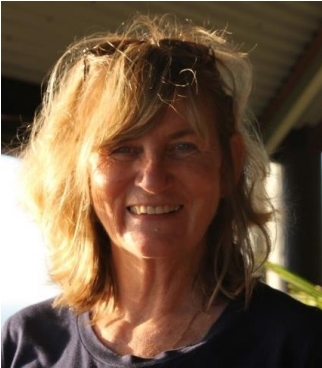 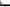 Laver-AhmatABN No. 59223295673A.P.M.E.F.W.Slade Point, Q. 4740, Australia07495540210438190951lahmatau@yahoo.com.auLyn Laver-Ahmat Mixed Media Artisthttps://www.artworkarchive.com/profile/lyn-laver-ahmathttp://visualartist.info/lynahmatlynahmat.mackaycreatives.com.auLyn Laver-Ahmat____________________________________________________Grants, Awards, Commissions2019 Winner – Art on Show, Mackay, works on paper2019 Selected Finalist – Pro Hart Broken Hill Outback Art Prize2018 Selected Finalist – Moreton Bay Art Awards, Pine Rivers, Qld.2018 Selected Finalist - Percival Portrait Painting Prize, Townsville. Qld.2018 Winner – Acrylic Painting, Mackay Art Society2017 Winner – Paxton’s Portrait Painting Prize, Mackay, Qld.2017 Commended Oil Painting Mackay Art Society2016 Selected Finalist - Pro Hart Broken Hill Outback Art Prize2016 Selected Finalist Moreton Bay Art Awards, Pine Rivers2016 Open Commended - Mackay Art Society2015 Selected Finalist - Broken Hill Outback Art Prize2015 Winner – Oil Painting, Mackay Art Society2015 Open H.C. Mackay Art Society2015 H.C. – Works on Paper, Sarina Art Extravaganza2011 Winner – Landscape prize, Sarina Art Extravaganza2010 Regional Arts Development Fund, Grant recipient, Mackay, Qld2009 Commended - Airlie Beach Marine Art Show)2007 Commended - Sarina Scope Art on Show1996 Marian Mill Award – Pioneer Valley1995 Acquisitive Award – Pioneer Valley1994 Acquisitive Award – Pioneer Valley1992 Winner – Pioneer Valley1994 Winner Group Mural – Mackay Airport1992 Open Encouragement Award - Rockhampton1991 Winner – Sarina Art Society1991 Open runner up, Gladstone1990 Winner Contemporary – Pioneer Valley1989 Winner Oil and watercolour, - Blackwater1988 Artist considered most promise – Barrier Reef Art Awards, Mackay1987 Winner Open – Pioneer ValleySolo Exhibitions2018 Milton House Gallery, Mackay, Queensland2017 Pilgrim Uniting Church, Adelaide – “Dreamscapes”2017 Mackay Golf Course, Mackay2016 Mackay Golf Course, Mackay2013 Paxton’s Gallery, Mackay2011 Botanical Gardens, Mackay – “Where the Shore Meets the Sea”2010 Gargett Gallery – “Paperbarks to Pebble Beach”2010 Botanical Gardens, Mackay – “Mackay Landscapes”2005 Beenleigh Cultural Centre, Brisbane2005 Satchmo’s, West End, BrisbaneGroup Exhibitions2019 “Foundations in Drawing” Mackay Art Space2019 Hamilton Island Art Gallery2018 Moreton Bay Art Awards2018 Percival Portrait Painting Prize2017 “Beautiful one Day, Fruit Salad the Next” A Flying Arts Alliance Initiative, JudithWright Centre for Contemporary Arts, Brisbane2017 Mackay Art on Show2016 Mackay Art on Show, Mackay Art Society2015 Sarina Extravangza, Mackay Art on Show2013 Paxton’s Gallery, Mackay2012 Paxton’s Gallery, Mackay2011 Sarina Scope, Mackay Art on Show, Printbank2010 Printbank - Artspace Mackay; Art on Show, Mackay, Sarina Scope, GargettGallery – “Festival Fever”2009 Gargett Drawing Prize, Sarina Scope, Art on Show, Mackay2009 Artspace Mackay Postcard Exhibition2008 Sarina Scope; Art on Show, Mackay,2007 Gargett Gallery – “Faces and Places”2007 Circle Gallery, West End - “Expressions of Interest”2007 Gold Coast Convention Centre – “Art Expo”2006 Leif’s Art Space, West End.2006 Gargett Gallery, -“Press-less Painters”2004 Gargett Gallery Inaugural Exhibition2000,1998 Adelaide Fringe Festival - “Australian Spirituality”2000 Brisbane, Valley -“We Mean Women”1998 Q.U.T. student exhibition, Brisbane - “Interval”1997 Q.U.T. student exhibition, Brisbane.1996 Walter Reid Centre, Rockhampton.- Mountains of Colour”1996 - 87 Mackay City Library - Forbes Contemporary Art Group1995 Qld. Arts Council (RADF funded) - “Colour and Collage”1993 Mackay City Library - “Fertile Ground”1992 North Eton Pottery Gallery - “Summer Quartet”1991 Aust. Flying Arts School, Brisbane - “20th Anniversary”1990 Aust. Flying Arts, School, Brisbane - “Beyond the Boundaries”Public Art2019 “Plastic Boutique”, Mackay2010 “Piano with Attitude” Gargett Gallery RADF funded2006 Collaboration Mural Project Sunnybank Community Park, Sunnybank2002 Mural Project– Aspley State School1995 Mural Project– Slade Point State School1995 Winner - Mural - Mackay AirportProfessional Development2018 “Where to Next” A Career Management Intensive for Mid-Career Artists. Aninitiative of NAVA and Flying Arts Inc., Toowoomba, Qld.2018 Artiz Innovation at The Edge, (Qld State Library) for Educators, Flying Arts Inc.2000 Bachelor Arts and Bachelor Education, Q.U.T., Brisbane. Majored in sculpture.Completed, painting, printmaking, and sculpting workshops with nationally acclaimedtutors.Art teacher in public schools and private classes for children and adults.EmploymentThank you for using PDFelement 6 Professional.You can only convert up to 5 pages in the trial version.To get the full version, please purchase the program here:https://pdf.wondershare.net/store/buy-pdfelement-bing.html?f=pro